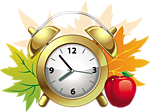 Показ позитивной динамики достижений обучающихся за последние три  года.№Направления педагогического анализаНаправления педагогического анализаНаправления педагогического анализаНаправления педагогического анализаНаправления педагогического анализаНаправления педагогического анализаНаправления педагогического анализаНаправления педагогического анализаНаправления педагогического анализа1Анализ результативности образовательного процесса в аспекте показа динамики учебных достижений обучающихся за последние три года (соответствие знаний, умений учащихся государственному образовательному стандарту), качество обученности (количество детей, обучающихся по предмету на «4» и «5».Анализ результативности образовательного процесса в аспекте показа динамики учебных достижений обучающихся за последние три года (соответствие знаний, умений учащихся государственному образовательному стандарту), качество обученности (количество детей, обучающихся по предмету на «4» и «5».Анализ результативности образовательного процесса в аспекте показа динамики учебных достижений обучающихся за последние три года (соответствие знаний, умений учащихся государственному образовательному стандарту), качество обученности (количество детей, обучающихся по предмету на «4» и «5».Анализ результативности образовательного процесса в аспекте показа динамики учебных достижений обучающихся за последние три года (соответствие знаний, умений учащихся государственному образовательному стандарту), качество обученности (количество детей, обучающихся по предмету на «4» и «5».Анализ результативности образовательного процесса в аспекте показа динамики учебных достижений обучающихся за последние три года (соответствие знаний, умений учащихся государственному образовательному стандарту), качество обученности (количество детей, обучающихся по предмету на «4» и «5».Анализ результативности образовательного процесса в аспекте показа динамики учебных достижений обучающихся за последние три года (соответствие знаний, умений учащихся государственному образовательному стандарту), качество обученности (количество детей, обучающихся по предмету на «4» и «5».Анализ результативности образовательного процесса в аспекте показа динамики учебных достижений обучающихся за последние три года (соответствие знаний, умений учащихся государственному образовательному стандарту), качество обученности (количество детей, обучающихся по предмету на «4» и «5».Анализ результативности образовательного процесса в аспекте показа динамики учебных достижений обучающихся за последние три года (соответствие знаний, умений учащихся государственному образовательному стандарту), качество обученности (количество детей, обучающихся по предмету на «4» и «5».Анализ результативности образовательного процесса в аспекте показа динамики учебных достижений обучающихся за последние три года (соответствие знаний, умений учащихся государственному образовательному стандарту), качество обученности (количество детей, обучающихся по предмету на «4» и «5».Годы обученияГоды обученияКоличество уч-сяКоличество уч-сяОтличникиХорошистыХорошистыКачество знанийКачество знанийУспеваемость2011-20122011-2012         19         19            2           15           1578%78%         100%2012-2013безотметочное обучение2012-2013безотметочное обучение         27         27         100%2013-2014  2013-2014          27        27            1           18            18          70%         70%                  100%Мониторинг результативности обучения учащихся 2011-2012 учебный годМониторинг результативности обучения учащихся 2011-2012 учебный годМониторинг результативности обучения учащихся 2011-2012 учебный годМониторинг результативности обучения учащихся 2011-2012 учебный годМониторинг результативности обучения учащихся 2011-2012 учебный годМониторинг результативности обучения учащихся 2011-2012 учебный годМониторинг результативности обучения учащихся 2011-2012 учебный годМониторинг результативности обучения учащихся 2011-2012 учебный годМониторинг результативности обучения учащихся 2011-2012 учебный годМониторинг результативности обучения учащихся 2011-2012 учебный годПредметПредметПредметКачество знанийКачество знанийКачество знанийУспеваемость Успеваемость Средний баллСредний баллРусский языкРусский языкРусский язык                 73%                 73%                 73%               100%               100%                4.2                4.2Математика Математика Математика                  89%                 89%                 89%               100%               100%                4.4                4.4Литературное чтениеЛитературное чтениеЛитературное чтение                 92%                 92%                 92%               100%               100%                4.7                4.7Анализ качества знаний (в процентном отношении) по основным предметам за последние три года Анализ качества знаний (в процентном отношении) по основным предметам за последние три года Анализ качества знаний (в процентном отношении) по основным предметам за последние три года Анализ качества знаний (в процентном отношении) по основным предметам за последние три года Анализ качества знаний (в процентном отношении) по основным предметам за последние три года Анализ качества знаний (в процентном отношении) по основным предметам за последние три года Анализ качества знаний (в процентном отношении) по основным предметам за последние три года Анализ качества знаний (в процентном отношении) по основным предметам за последние три года Анализ качества знаний (в процентном отношении) по основным предметам за последние три года Анализ качества знаний (в процентном отношении) по основным предметам за последние три года предметпредметпредмет2011 – 2012 уч.год2011 – 2012 уч.год2011 – 2012 уч.год2012 – 2013 уч.год2012 – 2013 уч.год2013 – 2014уч.год 2013 – 2014уч.год Русский языкРусский языкРусский язык               73%               73%               73%безотметочное обучениебезотметочное обучение      70%      70%Литературное чтениеЛитературное чтениеЛитературное чтение               92%               92%               92%безотметочное обучениебезотметочное обучение      77%               77%         Математика Математика Математика                89%               89%               89%безотметочное обучениебезотметочное обучение                   88%                   88%Анализ техники чтения за последние три года (в процентном отношении)Анализ техники чтения за последние три года (в процентном отношении)Анализ техники чтения за последние три года (в процентном отношении)Анализ техники чтения за последние три года (в процентном отношении)Анализ техники чтения за последние три года (в процентном отношении)Анализ техники чтения за последние три года (в процентном отношении)Анализ техники чтения за последние три года (в процентном отношении)Анализ техники чтения за последние три года (в процентном отношении)Анализ техники чтения за последние три года (в процентном отношении)Анализ техники чтения за последние три года (в процентном отношении)Учебный годУчебный годУчебный годВыше нормыВыше нормыВыше нормыНормаНормаНиже нормыНиже нормы2011 – 2012 уч.год2011 – 2012 уч.год2011 – 2012 уч.год               80%               80%               80%                  20%                  20% - -2012 – 2013 уч.год2012 – 2013 уч.год2012 – 2013 уч.годбезотметочное обучениебезотметочное обучениебезотметочное обучение--2013 – 2014 уч.год2013 – 2014 уч.год2013 – 2014 уч.год               73%               73%               73%22%                  22%                  1%1%